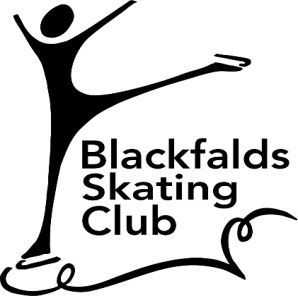 Blackfalds Skating Club2020 – 2021 Calendar Calendar:Monday 	September 28 	6:30 p.m. – 8:30 p.m.	StarSkate and Pre-StarSkateWednesday 	September 30	5:00 p.m. – 7:00 p.m.	StarSkate and Pre-StarSkateWednesday	September 30	AGM – ZOOM meeting @ 8:00 p.m.Monday 	October 5	6:30 p.m. – 8:30 p.m.	StarSkate and Pre-StarSkateWednesday 	October 8	5:00 p.m. – 7:00 p.m.	StarSkate and Pre-StarSkateMonday 	October 12	Thanksgiving!!    No skatingWednesday 	October 14 	5:00 p.m. – 5:45 p.m.	CanSkate	5:45 – 7:00	StarSkateMonday 	October 19 	6:30 p.m. – 7:15 p.m.	CanSkate	7:15-8:30	StarSkateWednesday 	October 21 	5:00 p.m. – 5:45 p.m.	CanSkate	5:45 – 7:00	StarSkateMonday 	October 19 	6:30 p.m. – 7:15 p.m.	CanSkate	7:15-8:30	StarSkateWednesday 	October 21 	5:00 p.m. – 5:45 p.m.	CanSkate	5:45 – 7:00	StarSkateMonday 	October 26 	6:30 p.m. – 7:15 p.m.	CanSkate	7:15-8:30	StarSkateWednesday 	October 28 	5:00 p.m. – 5:45 p.m.	CanSkate	5:45 – 7:00	StarSkateMonday 	November 2 	6:30 p.m. – 7:15 p.m.	CanSkate	7:15-8:30	StarSkateWednesday 	November 4 	5:00 p.m. – 5:45 p.m.	CanSkate	5:45 – 7:00	StarSkateMonday 	November 9 	6:30 p.m. – 7:15 p.m.	CanSkate	7:15-8:30	StarSkateWednesday 	November 11 	Remembrance Day!!   No skatingMonday 	November 16 	6:30 p.m. – 7:15 p.m.	CanSkate	7:15-8:30	StarSkateWednesday 	November 18	5:00 p.m. – 5:45 p.m.	CanSkate	5:45 – 7:00	StarSkateMonday 	November 23 	6:30 p.m. – 7:15 p.m.	CanSkate	7:15-8:30	StarSkateWednesday 	November 25 	5:00 p.m. – 5:45 p.m.	CanSkate	5:45 – 7:00	StarSkateMonday 	November 30 	6:30 p.m. – 7:15 p.m.	CanSkate	7:15-8:30	StarSkateWednesday 	December 2 	5:00 p.m. – 5:45 p.m.	CanSkate	5:45 – 7:00	StarSkateMonday 	December 7 	6:30 p.m. – 7:15 p.m.	CanSkate	7:15-8:30	StarSkateWednesday 	December 9	5:00 p.m. – 5:45 p.m.	CanSkate	5:45 – 7:00	StarSkateMonday 	December 14 	6:30 p.m. – 7:15 p.m.	CanSkate	7:15-8:30	StarSkateWednesday 	December 16	5:00 p.m. – 5:45 p.m.	CanSkate	5:45 – 7:00	StarSkateMonday 	December 21 	6:30 p.m. – 7:15 p.m.	CanSkate	7:15-8:30	StarSkateWednesday 	December 23	5:00 p.m. – 5:45 p.m.	CanSkate	5:45 – 7:00	StarSkateChristmas Break!!!Monday 	January 4 	6:30 p.m. – 7:15 p.m.	CanSkate	7:15-8:30	StarSkateWednesday 	January 6	5:00 p.m. – 5:45 p.m.	CanSkate	5:45 – 7:00	StarSkateMonday 	January 4 	6:30 p.m. – 7:15 p.m.	CanSkate	7:15-8:30	StarSkateWednesday 	January 6	5:00 p.m. – 5:45 p.m.	CanSkate	5:45 – 7:00	StarSkateMonday 	January 11 	6:30 p.m. – 7:15 p.m.	CanSkate	7:15-8:30	StarSkateWednesday 	January 13	5:00 p.m. – 5:45 p.m.	CanSkate	5:45 – 7:00	StarSkateMonday 	January 18 	6:30 p.m. – 7:15 p.m.	CanSkate	7:15-8:30	StarSkateWednesday 	January 20	5:00 p.m. – 5:45 p.m.	CanSkate	5:45 – 7:00	StarSkateMonday 	January 25	6:30 p.m. – 7:15 p.m.	CanSkate	7:15-8:30	StarSkateWednesday 	January 27	5:00 p.m. – 5:45 p.m.	CanSkate	5:45 – 7:00	StarSkateMonday 	February 1 	6:30 p.m. – 7:15 p.m.	CanSkate	7:15-8:30	StarSkateWednesday 	February 3	5:00 p.m. – 5:45 p.m.	CanSkate	5:45 – 7:00	StarSkateWednesday 	February 3	Picture day!!! (tentative) Monday 	February 8 	6:30 p.m. – 7:15 p.m.	CanSkate	7:15-8:30	StarSkateWednesday 	February 10	5:00 p.m. – 5:45 p.m.	CanSkate	5:45 – 7:00	StarSkateMonday 	February 15 	Family Day – No Skating!!!Wednesday 	February 17	5:00 p.m. – 5:45 p.m.	CanSkate	5:45 – 7:00	StarSkateMonday 	February 22 	6:30 p.m. – 7:15 p.m.	CanSkate	7:15-8:30	StarSkateWednesday 	February 24	5:00 p.m. – 5:45 p.m.	CanSkate	5:45 – 7:00	StarSkateMonday 	March 1 	6:30 p.m. – 7:15 p.m.	CanSkate	7:15-8:30	StarSkateWednesday 	March 3	5:00 p.m. – 5:45 p.m.	CanSkate	5:45 – 7:00	StarSkateMonday 	March 8	6:30 p.m. – 7:15 p.m.	CanSkate	7:15-8:30	StarSkateWednesday 	March 10	5:00 p.m. – 5:45 p.m.	CanSkate	5:45 – 7:00	StarSkateMonday 	March 15 	6:30 p.m. – 7:15 p.m.	CanSkate	7:15-8:30	StarSkateWednesday 	March 17	5:00 p.m. – 5:45 p.m.	CanSkate	5:45 – 7:00	StarSkateMonday 	March 22	6:30 p.m. – 7:15 p.m.	CanSkate	7:15-8:30	StarSkateWednesday 	March 24	5:00 p.m. – 5:45 p.m.	CanSkate	5:45 – 7:00	StarSkateSeason end!!!!